Zpráva z realizace vzdělávacího programuV rámci realizace projektu Místní akční plán rozvoje vzdělávání pro ORP Prachatice II(klíčová aktivita č. 4 Implementace MAP – projekty spolupráce)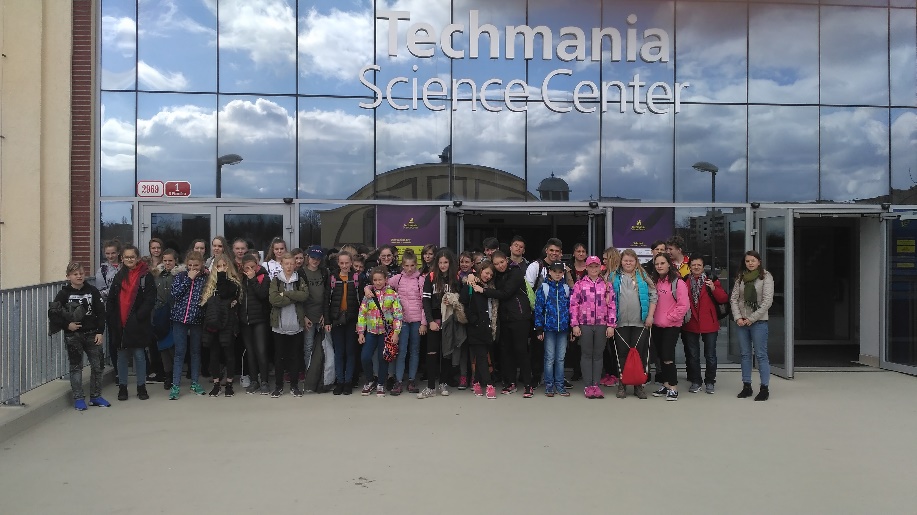 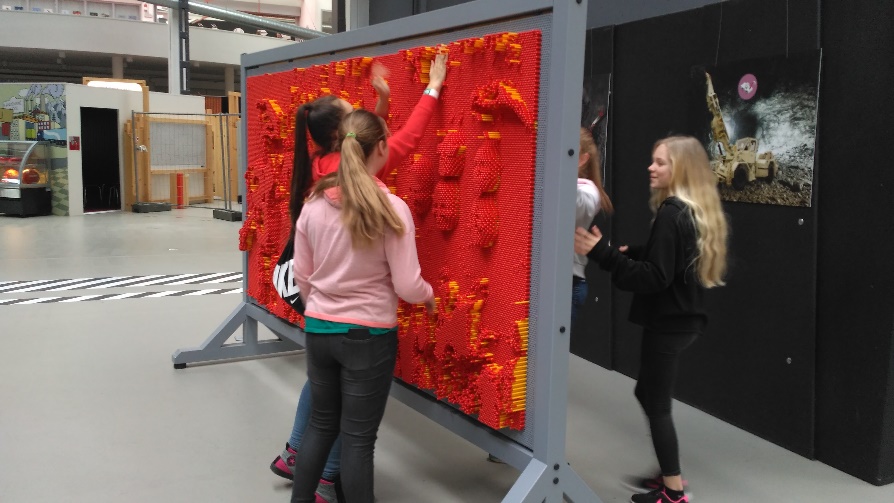 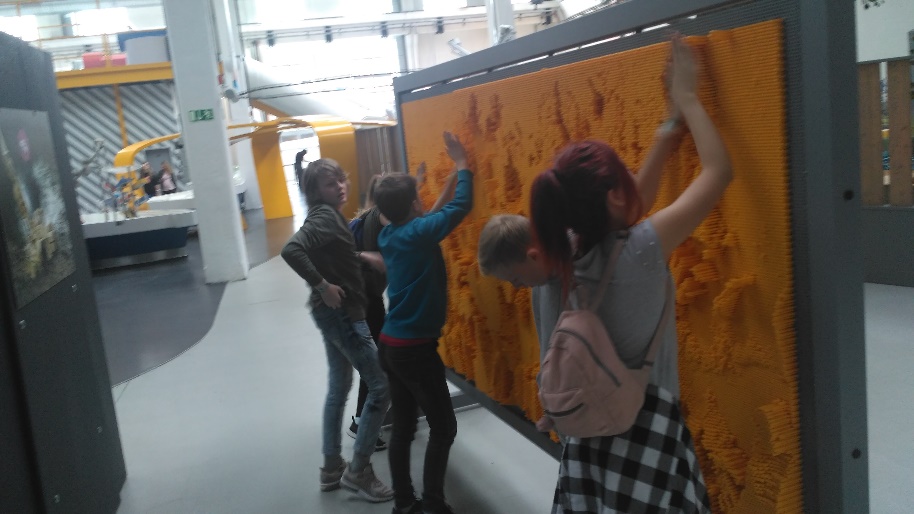 Název organizace (název školy):Základní škola Prachatice, Vodňanská 287Název spolupracujícího subjektu 1:MAS Šumavsko, z.s.Archiváře Teplého 102387 06 MaleniceNázev spolupracujícího subjektu 2 (název organizace neformálního a zájmového vzdělávání): Techmánia PlzeňNázev vzdělávacího programu:Typ aktivity (vyberte jednu z možností) 4.1. předškolní vzdělávání 4.2. podpora vzdělávacích aktivit pro žáky ZŠ 4.3. podpora zájmových, volnočasových a komunitních aktivit 4.4. podpora vzdělávacích aktivit a spolupráce ZUŠTermín a místo konání:26. 3. 2019, PlzeňPočet zúčastněných dětí/žáků:45Počet zúčastněných pedagogů:3Popis průběhu aktivity:Žáci navštívili interaktivní výstavu Techmánii v Plzni. Při exkurzi si prohlédli expozici Vesmír, s průvodkyní si vyzkoušeli interaktivní stanoviště. Následně shlédli film Titáni a Vesmír v nás.Zhodnocení přínosu aktivity:Žáci se seznámili podrobně s tématem Vesmír, obohatili se o nové znalosti, vyzkoušeli si netradičním způsobem získávání nových zkušeností k danému tématu. Aktivity byly pro žáky přínosem, exkurze se jim líbila.Ohodnoťte aktivitu známkou od 1-5 (vyberte jednu z možností; jako ve škole)	1	2	3	4	5Recenze (slovní komentář):Exkurze byla pro žáky přínosem, bavila je, aktivně se zapojili, získali nové zkušenosti a znalosti.Fotodokumentace: Souhlasím s použitím fotografií pro účely prezentace projektu (webové stránky, média apod.)Vypracoval (datum, jméno, kontakt):27. 3. 2019  Jitka HřebečkováPříloha zprávy:3 ks fotografií z průběhu programu/akce